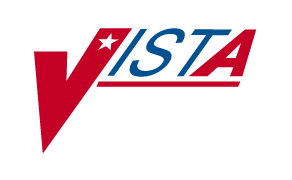 LIBRARY SERIALS MODULERELEASE NOTESVersion 2.5January 1996Department of Veterans AffairsHealth Systems Design & Development (HSD&D)IntroductionThe functionality of Library V. 2.5 includes enhancements to Library V. 1.2  on both FORUM and at the VA Medical Center.  Specifically, Library V. 2.5 includes enhancements to the following applications.•  Local Serial Titles •  Updates from National FilesFORUM ApplicationsNational File Maintenance1.  Miscellaneous Changesa.	The Prediction Pattern file structure has changed.  The PREDICTION PATTERN NAME field was split into two separate fields, SEQUENCE CODE and PREDICTION PATTERN NAME.b.	A new file for holding Library Transactions has been created.c.	The holdings data was removed from the Title Authority file and placed in its own file, the Library Holdings file (#689.2).  New fields were added so that the holdings data could be sent to the National Library of Medicine for inclusion in SERLINE.d.	The Library file (#689.1) has been expanded to include the library station's address, district, region, and other information needed to generate a tape for the National Library of Medicine.2.  Specific Option Changesa.	Local Serial Review/Disposition has been added as a new menu option.  This option is used by the National Librarians to review those local serial titles uploaded for correction or inclusion into the main Title Authority file.b.	A new menu option, Delete Titles from TAF file, has been added.  This option is used by the National Librarians to remove those serial titles no longer intended for use in the Library system.c.	Other options have also been added to send transactions and to purge completed transactions.  These options will need to be set up in the TaskMan function for nightly processing.d.	Options to produce the holdings data tape for National Library of Medicine have been added.e.	New reports have been added.  These include reports on missing NLM abbreviations, missing NLM Title Control Numbers, and generated SERHOLD format display.3.  Deleted OptionsThe option that allowed users to add/edit entries in the Service/Section file (#49)  has been deleted.  Library Users Options1.  Specific Option ChangesA new menu option, Serial Title Download Request, has been added.  A user may now request a download of title information from the nationally controlled Title Authority file on FORUM.2.  Deleted OptionsThe option that allowed users to add/edit entries in the Service/Section file (#49)  has been deleted.  SITE Applications1.  Miscellaneous Changesa.	The following nationally controlled files will be updated; #680.1 - Publisher, #680.2 - Frequency, #680.8 - Indexing Sources, and #680.9 - Prediction Pattern.b.	The local Title Authority file will be updated, and unused titles will be removed from the medical center's system.  Only those titles and their “Formerlys” and “Continued Bys” found in the Local Serial file will be maintained. c.	Transactions received from FORUM, including download requests and processed local serial titles, will automatically update the appropriate files.2.  Specific Option Changesa.	Options have been added to send transactions and to purge completed transactions.  These options will need to be set up in the TaskMan function for nightly processing.b.	When a new local serial title is created, a transaction will be sent to FORUM requesting this title to be confirmed, corrected, or rejected for inclusion in the national Title Authority file. c.	The option that allowed users to add/edit entries in the Service/Section file (#49) has been removed.  Users may only view entries.  Menu Options (Changes, Additions, Deletions)National Library Files Maintenance OptionsV. 1.2 Options	V. 2.5 Options---------------------------------------------------------------------------------------------------------------------Title Authority file Setup	Title Authority file SetupPublisher file Setup	Publisher file SetupIndexing Sources Setup	Indexing Sources SetupPrediction Pattern file Setup	Prediction Pattern file SetupFrequency file Setup	Frequency file SetupCountry of Publication file Setup	Country of Publication file SetupULP Holdings Edit	ULP Holdings EditNational files printout	National files printout	Local Serial Review/Disposition	Delete title from TAF fileStation Library OptionsV. 1.2 Options	V. 2.5 Options---------------------------------------------------------------------------------------------------------------------Help for Library Options	Help for Library OptionsINTERLIBRARY LOAN	INTERLIBRARY LOANLibrary ADP Directory Information	Library ADP Directory InformationLibrary ULP Reports	Library ULP ReportsPDQ Cancer Information Database	PDQ Cancer Information DatabaseMailMan Menu	MailMan Menu	Serial Title Download Request